* Fonte: Revista da Ordem dos Farmacêuticos Nº 64 “ Valores Guia para avaliação da qualidade microbiológica de alimentos prontos a comer preparados em estabelecimentos de restauração” do Instituto Nacional de Saúde Dr. Ricardo Jorge.1. Código:1. Código:SOB 01.17.320SOB 01.17.320SOB 01.17.320SOB 01.17.320SOB 01.17.320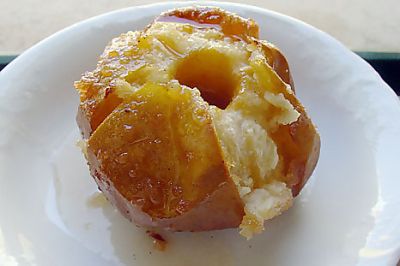 2. Descrição:2. Descrição:Produto de restauração constituído por açúcar, água, maçã, e vinho do porto.Produto de restauração constituído por açúcar, água, maçã, e vinho do porto.Produto de restauração constituído por açúcar, água, maçã, e vinho do porto.Produto de restauração constituído por açúcar, água, maçã, e vinho do porto.Produto de restauração constituído por açúcar, água, maçã, e vinho do porto.Produto de restauração constituído por açúcar, água, maçã, e vinho do porto.3. Matérias-primas:3. Matérias-primas:MP 01.03.002 - AçúcarÁguaMP 01.02.021 - MaçãMP 01.01.223 - Vinho do portoMP 01.03.002 - AçúcarÁguaMP 01.02.021 - MaçãMP 01.01.223 - Vinho do portoMP 01.03.002 - AçúcarÁguaMP 01.02.021 - MaçãMP 01.01.223 - Vinho do portoMP 01.03.002 - AçúcarÁguaMP 01.02.021 - MaçãMP 01.01.223 - Vinho do portoMP 01.03.002 - AçúcarÁguaMP 01.02.021 - MaçãMP 01.01.223 - Vinho do portoMP 01.03.002 - AçúcarÁguaMP 01.02.021 - MaçãMP 01.01.223 - Vinho do portoMP 01.03.002 - AçúcarÁguaMP 01.02.021 - MaçãMP 01.01.223 - Vinho do portoMP 01.03.002 - AçúcarÁguaMP 01.02.021 - MaçãMP 01.01.223 - Vinho do portoMP 01.03.002 - AçúcarÁguaMP 01.02.021 - MaçãMP 01.01.223 - Vinho do portoMP 01.03.002 - AçúcarÁguaMP 01.02.021 - MaçãMP 01.01.223 - Vinho do portoMP 01.03.002 - AçúcarÁguaMP 01.02.021 - MaçãMP 01.01.223 - Vinho do portoMP 01.03.002 - AçúcarÁguaMP 01.02.021 - MaçãMP 01.01.223 - Vinho do portoMP 01.03.002 - AçúcarÁguaMP 01.02.021 - MaçãMP 01.01.223 - Vinho do portoMP 01.03.002 - AçúcarÁguaMP 01.02.021 - MaçãMP 01.01.223 - Vinho do portoMP 01.03.002 - AçúcarÁguaMP 01.02.021 - MaçãMP 01.01.223 - Vinho do portoMP 01.03.002 - AçúcarÁguaMP 01.02.021 - MaçãMP 01.01.223 - Vinho do portoMP 01.03.002 - AçúcarÁguaMP 01.02.021 - MaçãMP 01.01.223 - Vinho do portoMP 01.03.002 - AçúcarÁguaMP 01.02.021 - MaçãMP 01.01.223 - Vinho do portoMP 01.03.002 - AçúcarÁguaMP 01.02.021 - MaçãMP 01.01.223 - Vinho do portoMP 01.03.002 - AçúcarÁguaMP 01.02.021 - MaçãMP 01.01.223 - Vinho do portoMP 01.03.002 - AçúcarÁguaMP 01.02.021 - MaçãMP 01.01.223 - Vinho do portoMP 01.03.002 - AçúcarÁguaMP 01.02.021 - MaçãMP 01.01.223 - Vinho do portoMP 01.03.002 - AçúcarÁguaMP 01.02.021 - MaçãMP 01.01.223 - Vinho do portoMP 01.03.002 - AçúcarÁguaMP 01.02.021 - MaçãMP 01.01.223 - Vinho do porto4. Produção: 4. Produção: Lavar as maçãs e retirar os caroços. Colocar as maçãs em tabuleiros e polvilhar com açúcar. Regar com vinho do porto e levar a assar.Lavar as maçãs e retirar os caroços. Colocar as maçãs em tabuleiros e polvilhar com açúcar. Regar com vinho do porto e levar a assar.Lavar as maçãs e retirar os caroços. Colocar as maçãs em tabuleiros e polvilhar com açúcar. Regar com vinho do porto e levar a assar.Lavar as maçãs e retirar os caroços. Colocar as maçãs em tabuleiros e polvilhar com açúcar. Regar com vinho do porto e levar a assar.Lavar as maçãs e retirar os caroços. Colocar as maçãs em tabuleiros e polvilhar com açúcar. Regar com vinho do porto e levar a assar.Lavar as maçãs e retirar os caroços. Colocar as maçãs em tabuleiros e polvilhar com açúcar. Regar com vinho do porto e levar a assar.5. Acondicionamento / Embalagem:5. Acondicionamento / Embalagem:Produto não embalado.Produto não embalado.Produto não embalado.Produto não embalado.Produto não embalado.Produto não embalado.6. Conservação:6. Conservação:Conservar a temperatura entre 2 e 8ºC ± 2ºC por um período máximo de 4 horas.Conservar a temperatura entre 2 e 8ºC ± 2ºC por um período máximo de 4 horas.Conservar a temperatura entre 2 e 8ºC ± 2ºC por um período máximo de 4 horas.Conservar a temperatura entre 2 e 8ºC ± 2ºC por um período máximo de 4 horas.Conservar a temperatura entre 2 e 8ºC ± 2ºC por um período máximo de 4 horas.Conservar a temperatura entre 2 e 8ºC ± 2ºC por um período máximo de 4 horas.7. Prazo de Validade do Produto / Tempo de Durabilidade Mínima 7. Prazo de Validade do Produto / Tempo de Durabilidade Mínima 24 horas em condições de refrigeração.24 horas em condições de refrigeração.24 horas em condições de refrigeração.24 horas em condições de refrigeração.24 horas em condições de refrigeração.24 horas em condições de refrigeração.8. Rotulagem:8. Rotulagem:------------------------------------------------------------------------9. Condições de Distribuição/Transporte:9. Condições de Distribuição/Transporte:Em condições de isolamento térmico, estanques em temperaturas entre 2 e 8ºC.Em condições de isolamento térmico, estanques em temperaturas entre 2 e 8ºC.Em condições de isolamento térmico, estanques em temperaturas entre 2 e 8ºC.Em condições de isolamento térmico, estanques em temperaturas entre 2 e 8ºC.Em condições de isolamento térmico, estanques em temperaturas entre 2 e 8ºC.Em condições de isolamento térmico, estanques em temperaturas entre 2 e 8ºC.10. Dimensões e Formato por Unidade:10. Dimensões e Formato por Unidade:Servir em prato ou em caixa hermética (apara saída da unidade e produção).Servir em prato ou em caixa hermética (apara saída da unidade e produção).Servir em prato ou em caixa hermética (apara saída da unidade e produção).Servir em prato ou em caixa hermética (apara saída da unidade e produção).Servir em prato ou em caixa hermética (apara saída da unidade e produção).Servir em prato ou em caixa hermética (apara saída da unidade e produção).11. Características Organoléticas:11. Características Organoléticas:CorAromaSaborTexturaAspetoSui generisSui generisSui generisSui generisSui generisSui generisSui generisSui generisSui generisSui generisSui generisSui generisSui generisSui generisSui generisSui generisSui generisSui generisSui generisSui generisObservação macroscópicaAnálise sensorialAnálise sensorialAnálise sensorialObservação macroscópica12. Características Físico-Químicas:12. Características Físico-Químicas:Brevemente disponível.Brevemente disponível.Brevemente disponível.Brevemente disponível.Brevemente disponível.Brevemente disponível.13. Informação Nutricional:ProteínaGordura TotalHidratos de CarbonoSalValor EnergéticoProteínaGordura TotalHidratos de CarbonoSalValor EnergéticoProteínaGordura TotalHidratos de CarbonoSalValor EnergéticoPor 100g/Produto0.2g0.5g23.9g0.05g106Kcal0.2g0.5g23.9g0.05g106Kcal0.2g0.5g23.9g0.05g106Kcal14. Características Microbiológicas*:14. Características Microbiológicas*:Microrganismos a 30ºCLevedurasBoloresColiformes totaisE.coliListeria spp.Estafilococos coagulase positivaSalmonella spp.Listeria monocytogenesMicrorganismos a 30ºCLevedurasBoloresColiformes totaisE.coliListeria spp.Estafilococos coagulase positivaSalmonella spp.Listeria monocytogenesMicrorganismos a 30ºCLevedurasBoloresColiformes totaisE.coliListeria spp.Estafilococos coagulase positivaSalmonella spp.Listeria monocytogenesMicrorganismos a 30ºCLevedurasBoloresColiformes totaisE.coliListeria spp.Estafilococos coagulase positivaSalmonella spp.Listeria monocytogenes≤102 UFC/g≤102 UFC/g≤10 UFC/g≤10 UFC/g<10 UFC/g<102 UFC/g<102 UFC/g            Ausente em 25gAusente em 25g≤102 UFC/g≤102 UFC/g≤10 UFC/g≤10 UFC/g<10 UFC/g<102 UFC/g<102 UFC/g            Ausente em 25gAusente em 25g15. Observações/Avisos:15. Observações/Avisos:Alergénios: pode conter sulfitos.Produto suscetível de conter OGM’s.Alergénios: pode conter sulfitos.Produto suscetível de conter OGM’s.Alergénios: pode conter sulfitos.Produto suscetível de conter OGM’s.Alergénios: pode conter sulfitos.Produto suscetível de conter OGM’s.Alergénios: pode conter sulfitos.Produto suscetível de conter OGM’s.Alergénios: pode conter sulfitos.Produto suscetível de conter OGM’s.